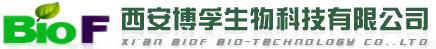 Room1601,Tower1, Building25,Gaoke Garden,Gaoxin 5thRd,High-tech Zone Xi’an,China 
Tel:+86 29 88447187 Fax:+86 29 88447187E-mail:alex@xabiof.com Tel: 029-88447187  Fax:029-88447187 CERTIFICATE  OF  ANALYSISInspection personnel：Yan Li  Review personnel：Lifen Zhang    Authorized personnel：LeiLiu Product And Batch InformationProduct And Batch InformationProduct And Batch InformationProduct And Batch InformationProduct  Name:Alpha ArbutinProduct  Name:Alpha ArbutinCAS No:8430-01-8CAS No:8430-01-8Batch No:BIOF20220719Quality:120kgQuality:120kgGrade :Cosmetic GradeManufacture Date:June.12.2022Analysis Date :Jane.14.2022Analysis Date :Jane.14.2022Expiration Date :Jane .11.2022AnalysisSpecificationSpecificationResultPhysical DescriptionPhysical DescriptionPhysical DescriptionPhysical DescriptionAppearanceWhite crystals or crystaline PowderWhite crystals or crystaline PowderWhite Crystal PowderPh5.0-7.05.0-7.06.52Optical Ratation+175°~+185°+175°~+185°+179.1°Transparency in waterTransmittance 95%Min at 430nmTransmittance 95%Min at 430nm99.4%Melting Point202.0℃~210℃202.0℃~210℃204.6℃~206.3℃Chemical TestsChemical TestsChemical TestsChemical TestsIdentification-infared SpectrumIn accordance with spectrum of standrad alpha-arbutinIn accordance with spectrum of standrad alpha-arbutinIn accordance with spectrum of standrad alpha-arbutinAssay(HPLC)99.5%Min99.5%Min99.9%Residual on ignition0.5%Max0.5%Max＜0.5%Loss on drying0.5%Max0.5%Max0.08%Hydroquinone10.0ppm Max10.0ppm Max＜10.0ppmHeavy Metals 10.0ppm Max10.0ppm Max＜10.0ppmArsenic2.0ppm Max2.0ppm Max＜2.0ppmMicrobiology ControlMicrobiology ControlMicrobiology ControlMicrobiology ControlTotal bacteria1000cfu/g Max1000cfu/g Max<1000cfu/g Yeast & Mold:100cfu/g Max100cfu/g Max<100cfu/g Salmonella:NegativeNegativeNegativeEscherichia coliNegativeNegativeNegativeStaphylococcus aureusNegativeNegativeNegativePseudomonas agruginosaNegativeNegativeNegativePacking and StoragePacking and StoragePacking and StoragePacking and StoragePacking:Pack in Paper-Carton and two plastic-bags insidePacking:Pack in Paper-Carton and two plastic-bags insidePacking:Pack in Paper-Carton and two plastic-bags insidePacking:Pack in Paper-Carton and two plastic-bags insideShelf Life :2 year when properly storedShelf Life :2 year when properly storedShelf Life :2 year when properly storedShelf Life :2 year when properly storedStorage:Store in well-closed place with constant low temperature and no direct sun lightStorage:Store in well-closed place with constant low temperature and no direct sun lightStorage:Store in well-closed place with constant low temperature and no direct sun lightStorage:Store in well-closed place with constant low temperature and no direct sun light